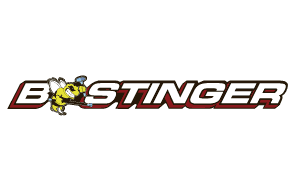  Contact: Jake EdsonCommunications ManagerOutdoor Products	(763) 323-3865FOR IMMEDIATE RELEASE 		 		    E-mail: pressroom@vistaoutdoor.comBee Stinger Unveils MicroHex Stabilizers with Industry-First 
Vibration-Damping TechnologyVisit Booth #1919 at the 2018 ATA Show in Indianapolis AMERICAN FORK, Utah – January 10, 2018 – Bee Stinger, the archery-industry leader in stabilizers and related equipment, announces the new MicroHex stabilizer with Countervail® technology. Bee Stinger MicroHex is a wind-slicing, micro-diameter stabilizer that is the first and only stabilizer to use cutting-edge Countervail material. Under a partnership agreement, Bee Stinger will have exclusive rights within the stabilizer industry to Materials Sciences Corporation’s proprietary composite – Countervail. This material, used in the high-performance realm of professional sports, is a vibration-canceling technology that significantly improves performance without compromising structure. The MicroHex design melds a layer of Countervail proprietary material into the carbon, significantly speeding damping and reducing recoil to offer a smoother feel and quieter shot – without adding weight or sacrificing stiffness. Attendees of the 2018 Archery Trade Association Show in Indianapolis can see all the hunting and target configurations of the new MicroHex at booth #1919. World renowned archer, Levi Morgan, will also be in the Bee Stinger booth for autographs. Morgan is an 11-time World Champion, 48-time National Champion, 12-time Shooter of the Year and has won the ASA Shooter of the Year title a record setting 10 times in a row. He is the host of the popular hunting show, “Name the Game,” which airs on the Sportsman Channel. He will sign autographs and visit with fans in the booth January 11 and 12, from 10-11 a.m.Bee Stinger Pro Shooter and Pro Staff Manager Tim Gillingham will conduct Q&As in the booth January 11 and 12 from 2:00 p.m. to 3:00 p.m. Attendees can stop in and learn more about the cutting-edge Countervail technology.Bee Stinger is a Vista Outdoor brand. For more information, visit www.beestinger.com.About Vista OutdoorVista Outdoor is a leading global designer, manufacturer and marketer of consumer products in the growing outdoor sports and recreation markets. The company operates in two segments, Shooting Sports and Outdoor Products, and has a portfolio of well-recognized brands that provides consumers with a wide range of performance-driven, high-quality and innovative products for individual outdoor recreational pursuits. Vista Outdoor products are sold at leading retailers and distributors across North America and worldwide. Vista Outdoor is headquartered in Utah and has manufacturing operations and facilities in 13 U.S. States, Canada, Mexico and Puerto Rico along with international customer service, sales and sourcing operations in Asia, Australia, Canada, and Europe. For news and information, visit www.vistaoutdoor.com or follow us on Twitter @VistaOutdoorInc and Facebook at www.facebook.com/vistaoutdoor.About Materials Sciences CorporationMaterials Sciences Corporation is an engineering design and testing firm, founded in 1970, and focused on high-performance composites. MSC headquarters is in Horsham, PA with operations also in Greenville, SC. Since 1970 MSC has performed research work for NASA, the Defense Advanced Research Projects Agency (DARPA), US Departments of Defense and Energy, and the commercial sector. MSC draws on four decades of experience and computer modeling expertise to develop novel composite materials with the potential to deliver revolutionary new performance. MSC has a number of patents, many of which offer significant benefit in commercial applications. For more information, visit http://www.countervailproducts.com.###